Maths Activities at Home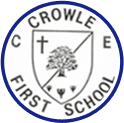 Counting Activities:Group & count everyday objects in sets (2s, 5s, 10s) – animals, cars, people etc.Pair the socks from your washing and count them in 2s.Make handprints with paint, cut out & use them to count in 5s/ 10s.Recognise coins up to 20p, count all the 1ps/ 2ps/ 5ps/ 10ps.Use a hundred square – play ‘Guess my Number’; look at and talk about the patterns of the columns and the rows; play a simple track game with counters going forwards to 100 or back from 100.Get your child to decorate their own number line – play ‘Guess my number’, use their favourite Lego person to jump up and down in different steps, play the odd number out, find the number in-between.Place Value Activities:Have a go at making 2 digit numbers using money (10ps and 1ps) or straws (bundles of tens and ones) – talk about how many tens and ones there are (e.g. 36 has 3 tens and 6 ones).Make a shop, pay using 10ps and 1ps. (e.g. 36p – give 3 x 10ps and 6 x 1ps)Buy some straws and ask your child to count them into sets of 10, wrap with an elastic band. Use them to count in 10s up to 100.Number bonds activities:Find a coat hanger and some clothes pegs, find different ways of making 5 or 10 in a logical order. (e.g. 0+5, 1+4, 2+3, 3+2, 4+1, 5+0)Make and play a simple pairs game – ask your child to write 0-5 on individual cards twice. Lay them down face down. Turn over one card, how many more do you need to make 5? Turn over another card. If you have a pair to make 5, keep it. If not return cards and continue play.Use a dice – roll the dice, work out how many more you need to make 10, if correct score a point.Use your child’s favourite small world toys (e.g. cars/ dolls) and explore number bonds. E.g. 4 dolls were at the tea party, how many more do you need so that there are 10 at the party?Practice recalling your child’s number bonds up to 10 using the Number Bond cards.Doubles & Halves Activities:Play a simple dice game – roll a dice and double the numberCount out a set of 1ps – can you halve your money between you and I, can you double your money?Play shops – everything is half price/ everything is double the price.Use your child’s favourite small world (e.g. dinosaurs/ animals) e.g. 4 animals are in the field, double/ half that number are in the pen.Addition / Subtraction Activities:Pick a domino and add the spots together – start with the biggest number and count on the smaller number by using your fingers or counting the spots.Tell adding/ subtracting number stories using your child’s favourite small world e.g. 3 cars are in the garage, 2 more drive in, how many are there altogether? 7 cows were in the field, 4 went for a drink, how many are left?Count 10 people onto your bus - roll a dice and take that number of people off your bus, how many are left?Roll a dice, add that number of people onto your bus (e.g. 0+5=5). On your next turn, roll the dice (e.g. 3), add that number onto your bus and count on from last number (e.g.5+3=8).Play shops together – buy 2 items (add them together), pay for 1 item using a 10p and get change (subtract).Cooking activity:Enjoy cooking at home with your child – help them weigh out the ingredients using scales, talk through the recipe with them (first, next, then, after, lastly, etc.), ask them to tell you what they did in what order, double/ halve the ingredients!Clocks activity:Talk to your child about their day – in the morning/ afternoon/ evening, when you wake up first you/ then/ next, you wake up at 7 0’clock in the morning, you have lunch at 12 o’clock etc.Play with a small clock together – can you make 5 o’clock, half past 5 etc. Which number does the long/ short hand point to? What is 1 hour before/ after/ later?Recommended Websites:http://www.topmarks.co.uk/ https://uk.ixl.com/math/year-1 http://www.snappymaths.com/year1/ https://www.bbc.com/bitesize/subjects/zjxhfg8 http://www.ictgames.com/resources.html https://nrich.maths.org/9084 https://ttrockstars.com/login 